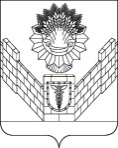 Об утверждении Положения о муниципальной службе в Тбилисском сельском поселенииТбилисского районаВ целях повышения эффективности работы, профессионального уровня и социальной защищенности муниципальных служащих, стабилизации кадрового состава органов местного самоуправления Тбилисского сельского поселения Тбилисского района, в соответствии с федеральными законами от 2 марта 2007 года № 25-ФЗ «О муниципальной службе в Российской Федерации», от 25 декабря 2008 года № 273-ФЗ «О противодействии коррупции», Законом Краснодарского края от 8 июня 2007 года № 1244-КЗ «О муниципальной службе в Краснодарском крае», руководствуясь статьей 26 устава Тбилисского сельского поселения Тбилисского района, Совет Тбилисского сельского поселения Тбилисского района р е ш и л:1. Утвердить Положение о муниципальной службе в Тбилисском сельском поселении Тбилисского района (прилагается).2. В связи с принятием настоящего решения признать утратившим силу решение Совета Тбилисского сельского поселения Тбилисского района  от      27 мая 2016 года № 188 «Об утверждении Положения о муниципальной службе в Тбилисском сельском поселении Тбилисского района». 3. Контроль за выполнением настоящего решения возложить на постоянную комиссию Совета Тбилисского сельского поселения  Тбилисского района по вопросам осуществления населением местного самоуправления, торговле и бытовому обслуживанию населения, мобилизационной подготовки, гражданской обороны и чрезвычайных ситуаций, пожарной безопасности (Соболева).4. Решение вступает в силу со дня его официального обнародования.Глава Тбилисского сельского поселения Тбилисского района					        А.Н. СтойкинПредседатель СоветаТбилисского сельского поселенияТбилисского района							    В.В. Соломахин СОВЕТ   ТБИЛИССКОГО СЕЛЬСКОГО ПОСЕЛЕНИЯ    ТБИЛИССКОГО РАЙОНА     РЕШЕНИЕ от 28 сентября 2018 года                                                                    № 395    ст-ца Тбилисская